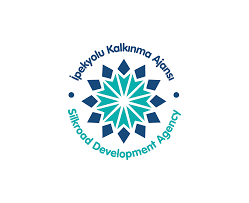 YES TürkiyeYazılım Endüstrisi ve Sanayisi Fuarı  10-13 Kasım 2021Fuar Başvuru Formu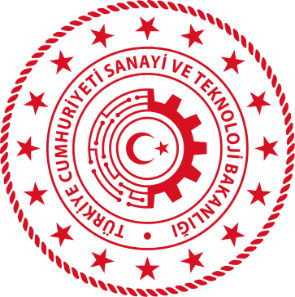 *Fuara katılmak isteyen firmaların formu eksiksiz doldurmaları ve abdulkadir.borazan@ika.org.tr adresine iletmeleri gerekmektedir. Fuar için yeterli başvuru olmaması durumunda fuar katılım organizasyonu düzenlenmeyecektir.Firma AdıFirma AdresiTelefonE-postaİlgili KişiÜrün ve hizmetlerFuara katılım amacı